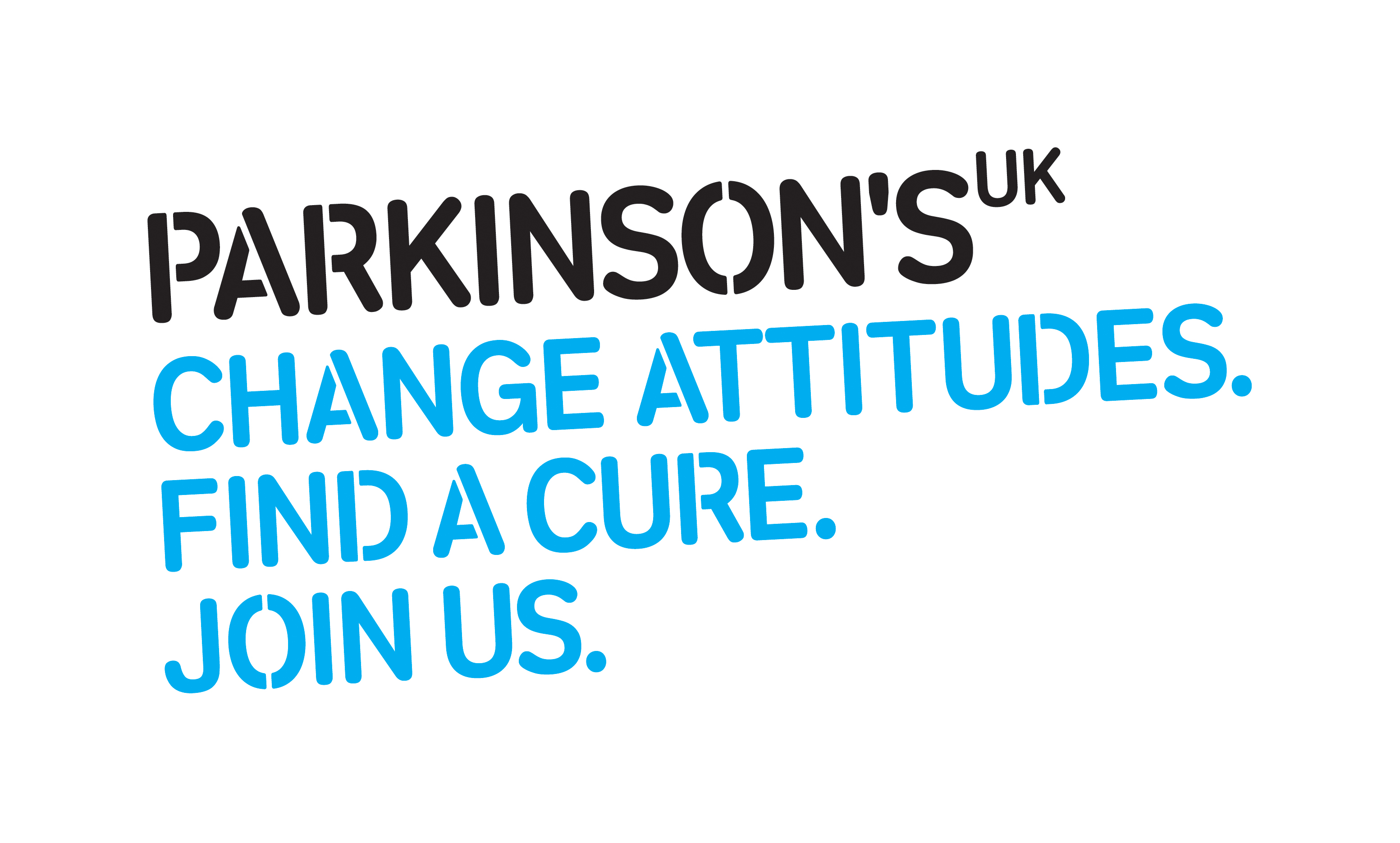 Parkinson’s UK Health & Social Care Research Grant: Outline applicationThe purpose of this research to tackle the most important gaps in evidence on the effectiveness of health and social care services for people with Parkinson’s. The aim is to generate evidence that can be used to support improvements in care.  In this application form we are asking applicants to outline how they would approach research in either of these areas:The impact and/or optimal configuration of Parkinson’s Nurse Specialist Services The effectiveness of physiotherapy at the early stage of Parkinson’s To get an indication of the time needed to generate useful evidence and to help ensure value for money, we are asking applicants at this first stage to outline: What evidence to support improvements in care could be generated within two years and with funding of £100,000.  If more time and resources are required to generate useful evidence, why is this necessary? (The maximum length of time for a study is three years.)   A. Application summaryB. Plain English abstractPlease provide a plain English summary of your proposed research project. The information you provide in this section will be read and assessed by people affected by Parkinson’s and MS. Please complete this section in plain English – avoiding scientific terms wherever possible. Applications without a satisfactory plain English section may be rejected. The charities recommend checking the readability of your plain English summary using either the SMOG calculator (should have an index of ≤14) or the Flesch-Kincaid Reading Level tool (should be ninth grade reading level or below). (max. 500 words)C. Research project outlineThe aim of this project is to generate evidence that will help ensure improvements in the quality of care provided to people affected by Parkinson’s. Before inviting full applications and to help us ensure value for money, we want to clarify what type of evidence applicants intend to generate, what type of study design is required and what timescales are realistic. At this stage of the application process please outline (max 2,000 words) in this section:  What gaps in evidence (identified through clinical guidelines, peer reviewed literature or other means) on the effectiveness of care provided to people affected by Parkinson’s will the study address?What are your research aims/questions and what type of study design would you use?     What evidence to help improve services could be generated within a two-year period and with funding of up to £100,000?   If more than two years and additional funding is required to generate evidence, what is the reason for this?  Please provide key references in full (including title, first author, journal, year, volume and page numbers - not included in the word limit).D. Relevant team experiencePlease provide a brief outline of research that you or your team has undertaken recently in the specific area for which you are expressing an interest. (max. 750 words)E. Summary of estimated costsIn line with the Association of Medical Research Charities guidelines, the charities will only reimburse direct research costs for awarded grants as per the application submitted. The charity will not fund directly allocated or indirect costs.Allowable costsDirectly incurred costs are costs that would only be incurred if the project were to go ahead. They include salaries for staff dedicated to the project (excluding the principal applicant and co-applicants), consumables, equipment etc.Non-allowable costsDirectly allocated costs are costs of resources used by a project that are shared by other activities and based on estimates (eg principal and co-applicant salary costs, estates costs).Indirect costs are non-specific costs charged by host institutions across all projects that are based on estimates (eg HR and finance services, library costs).Costs must be listed in British pounds sterling. Inflation will not be paid in year one; inflation in years two to three is allowable up to 3%. Please email completed application forms to researchapplications@parkinsons.org.uk  by Sunday 5 August.For office use:For office use:ReferenceScoreA1. Application detailsA1. Application detailsApplication titleHost institution name and addressA2. Principal applicant detailsA2. Principal applicant detailsA2. Principal applicant detailsTitle and full nameCurrent postDepartment and addressTelephoneEmailDoes the principal applicant have a permanent contract with their institution?Does the principal applicant have a permanent contract with their institution?Does the principal applicant have a permanent contract with their institution?[yes/no][yes/no]If no, when do the contracts end?[dd/mm/yyyy][dd/mm/yyyy]A3. Co-applicant details (copy as necessary for all co-applicants)A3. Co-applicant details (copy as necessary for all co-applicants)A3. Co-applicant details (copy as necessary for all co-applicants)A3. Co-applicant details (copy as necessary for all co-applicants)Co-applicant 1Co-applicant 2Co-applicant 3Title and full namePost heldDepartment and addressTelephoneEmailItemYear 1£Year 2£Year 3£Total£SalariesProfessional servicesTravelEquipmentOther costs Total estimated cost